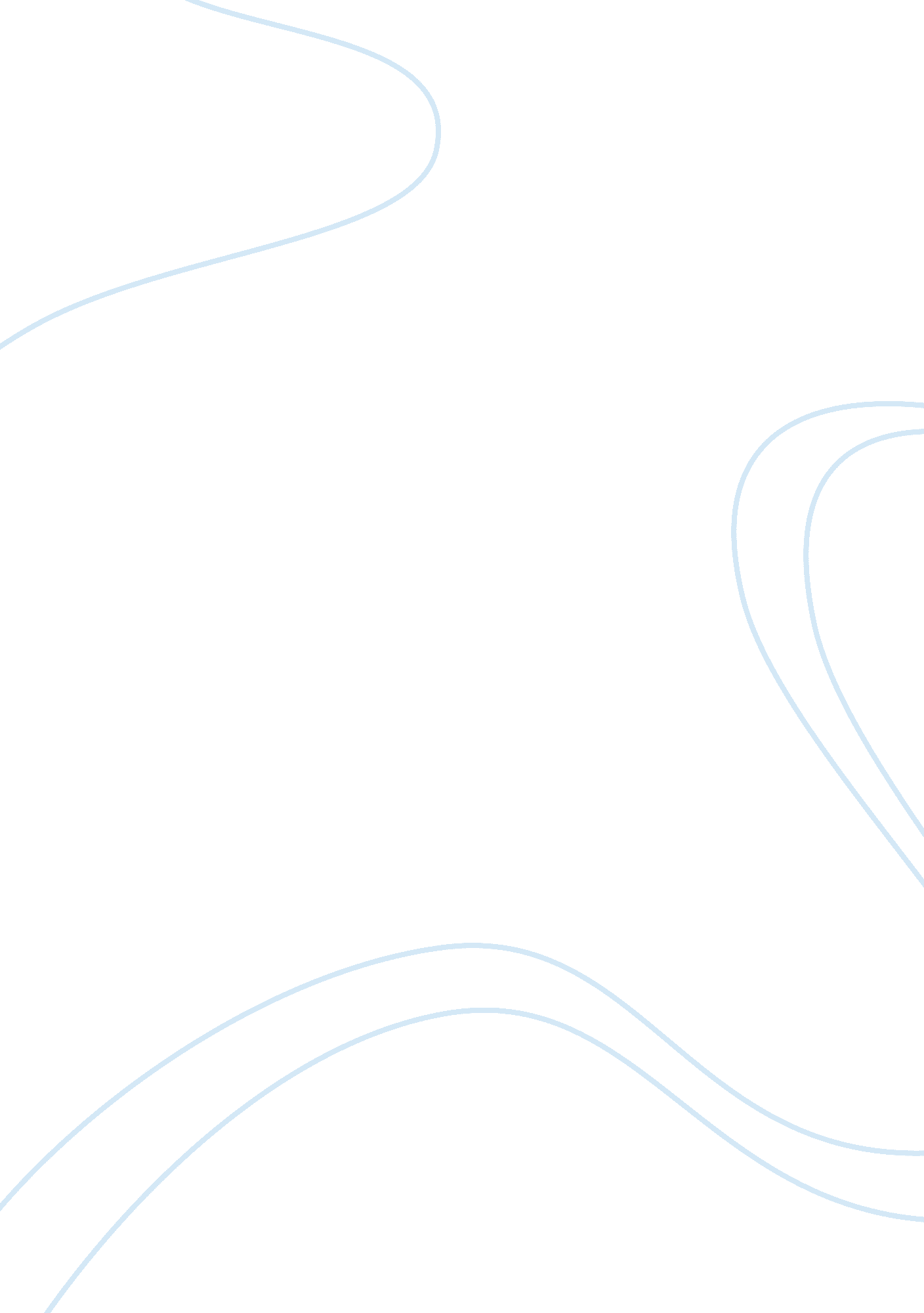 Corrigendum: independent evolution of strychnine recognition by bitter taste rece...Health & Medicine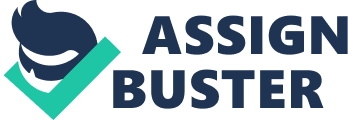 A Corrigendum on 
Independent Evolution of Strychnine Recognition by Bitter Taste Receptor Subtypes by Xue, A. Y., Di Pizio, A., Levit, A., Yarnitzky, T., Penn, O., Pupko, T., et al. (2018). Front. Mol. Biosci. 5: 9. doi: 10. 3389/fmolb. 2018. 00009 In the original article, the baboon imagewas inserted without the attribution to the author, Dr. Kenneth Chiou. The attribution of the image has now been inserted inFigure 3andFigure 4, and reads: Baboon image created by © Kenneth Chiou, in “ Population genomics of a baboon hybrid zone in Zambia”, http://kennychiou. com/dissertation/#species . The authors apologize for the omission and state that the current version does not change the scientific conclusions of the article in any way. The original article has been updated. Conflict of Interest Statement The authors declare that the research was conducted in the absence of any commercial or financial relationships that could be construed as a potential conflict of interest. 